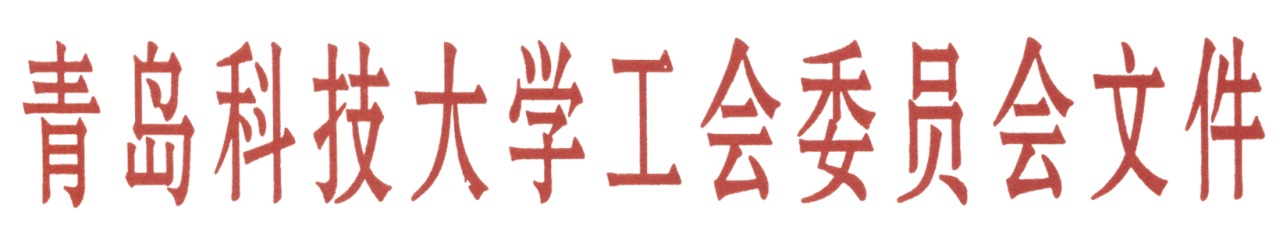 青科大工字[2015]3号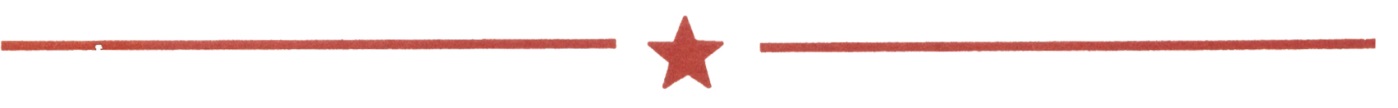 青岛科技大学工会委员会关于开展2015年“爱心一日捐”活动的通知各工会分会 ：根据“鲁教基金字【2015】1号”和“鲁教基金字【2015】3号”文件精神，学校决定在全校教职工中开展“爱心一日捐”活动。现将有关事项通知如下：一、捐赠原则依法组织，广泛发动，坚持自愿，鼓励奉献。捐赠主体全校教职员工，其它热心公益、乐于奉献的单位和个人。捐赠标准原则上个人捐赠一天的经济收入（在职人员月实发工资、各类津贴、补贴收入之和除以22个工作日即为一天经济收入，离退休人员按月收入除以30天计算）。         四、捐赠时间2015年4月1日至4月30日。五、募集资金的接收、管理与使用学校各单位将“爱心一日捐款”总额全部上缴到崂山校区计划财务处，将捐赠者名单、数额在本单位公示后报校工会。工会将“爱心一日捐”总额统一汇入山东省教育基金会账户。中国教育工会山东省委员会将本着“哪里募得即资助哪里”的原则全部返还给学校，主要用于资助我校贫困学生和教职工的大病、困难等补助。六、工作要求各单位要切实加强对捐赠活动的组织领导，以“扶危济困，兴善助学”为主题，积极对捐赠活动进行宣传，使教职工了解活动的意义，确保捐赠活动顺利实施。联系人：王月欣联系电话： 88957789邮箱：gonghui7789@163.com青岛科技大学工会委员会　　　　　　　　        　二○一五年三月三十日